The College of Nursing has no bookstore. Textbooks can be purchased at the Peoria Barnes and Noble store (request them at the checkout counter), or purchased or rented online. Titles, prices, and quantity in stock are subject to change. If substantive changes are made to this list after publication, your instructor will contact you. If you have questions, please call the College Library at 309-655-2180.Prices posted are provided by the publishers and represent the price they charge to the public.Jones & Bartlett have a 3-book bundle, which includes the main textbooks for the fall courses 509, 519, and 531, as well as the main book for the spring course 529. You are not required to purchase this bundle, but it is highly recommended. Also required for 509For registration and purchase, follow the guide at https://support.shadowhealth.com/hc/en-us/articles/360004579173-How-to-Register-with-Shadow-Health.Once the course begins in fall 2020, you will be provided with a course PIN, you will need to copy and paste the unique PIN to register in your course. Shadow Health recommends using headphones to identify normal and abnormal sounds. Technical Requirements - https://support.shadowhealth.com/hc/en-us/articles/360004558353-DCE-Minimum-System-Specifications. After registering, access Shadow Health assignments at http://app.shadowhealth.com/. Link to Shadow Health Support: http://support.shadowhealth.comAlso required for 531For registration and purchase, follow the guide at https://support.shadowhealth.com/hc/en-us/articles/360004579173-How-to-Register-with-Shadow-Health  When the course begins, you will be provided with a course PIN and you will need to copy and paste the unique PIN to register in your course (s). Shadow Health requires using headphones to identify normal and abnormal sounds.Technical Requirements - https://support.shadowhealth.com/hc/en-us/articles/360004558353-DCE-Minimum-System-Specifications After registering, access Shadow Health assignments at http://app.shadowhealth.com/    Link to Shadow Health Support: http://support.shadowhealth.comCourse TitleAuthorCopyrightISBN/PublisherPriceStatus509/519/5293P's for Graduate Nursing Bundle Rhoads/Demler/Dlugasch20211st ed9781284241310Jones & Bartlett $249.95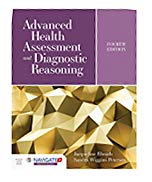 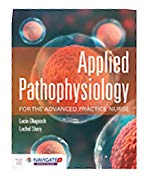 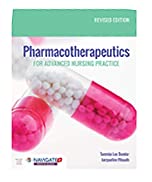 Required for all graduate coursesPublication Manual of the American Psychological AssociationAPA20197th ed9781433832154APANEW EDITION!$31.99Required for all graduate courses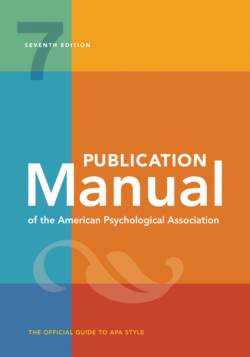 Required for all graduate coursesEthical and Religious Directives for Catholic Health Care ServiceU.S. Conference of Catholic Bishops20186th edhttp://www.usccb.org/about/doctrine/ethical-and-religious-directives/upload/ethical-religious-directives-catholic-health-service-sixth-edition-2016-06.pdfU.S. Conference of Catholic BishopsRequired for all graduate courses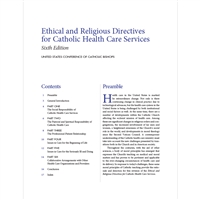 Course TitleAuthorCopyrightISBN/PublisherPriceStatus450 Transition to Advanced Nursing PracticeEnrollment: 10Leddy & Pepper’s Professional NursingHood20189th ed9781496351364Wolters Kluwer$84.99Required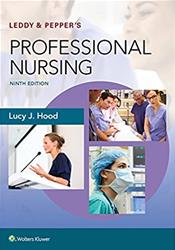 500 Theoretical Foundations of Advanced Nursing PracticeEnrollment: 50Theoretical Basis for NursingMcEwen & Wills20195th ed9781496351203Wolters Kluwer$76.99Required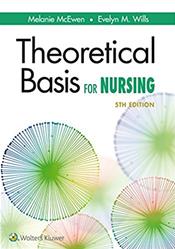 500Ethical and Religious Directives for Catholic Health Care ServiceU.S. Conference of Catholic Bishops20186th edhttp://www.usccb.org/about/doctrine/ethical-and-religious-directives/upload/ethical-religious-directives-catholic-health-service-sixth-edition-2016-06.pdfU.S. Conference of Catholic Bishops$4.95Required509 Advanced Health Assessment & Diagnostic ReasoningEnrollment: 50Advanced Health Assessment & Diagnostic ReasoningRhoads & Petersen20214th ed9781284170313Jones & Bartlett$112.95RequiredIncluded in bundle509Advanced Assessment: Interpreting Findings & Formulating Differential DiagnosesGoolsby & Grubbs20194th ed9780803668942F. A. Davis$89.95Elective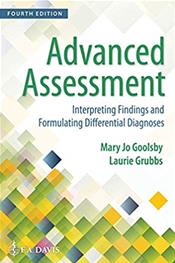 Course TitleAuthorCopyrightISBN/PublisherPriceStatus509Pediatric Primary Care: Practice Guidelines for NursesRichardson20204th ed9781284149425Jones & Bartlett$83.95Electivefor FNP students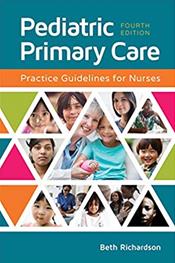 509A Manual of Laboratory and Diagnostic TestsFischbach & Fischbach201810th ed9781496377128Wolters Kluwer$66.99Elective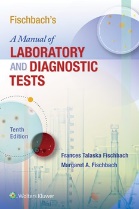 509Professional 2.5V Otoscope & Ophthalmoscope Instrument Set with Leather Case$98.98RequiredContact faculty for additional information509Shadow Health Digital Clinical Experience™Digital Clinical Experience [Computer software]. Gainesville, FL: Shadow Health.Shadow Health$102.99RequiredSee additional information belowCourse 	TitleAuthorCopyrightISBN/PublisherPriceStatus519 Advanced Pathophysiology Across the LifespanEnrollment: 50Applied Pathophysiology for the Advanced Practice NurseDlugasch, L. & Story, L.20211st ed9781284150452Jones & BartlettNEW BOOK FOR COURSE!$109.95RequiredIncluded in bundle531 Health Assessment/Diagnostic Reasoning, Pathophysiology, Pharmacology Across the LifespanEnrollment: 25Advanced Health Assessment & Diagnostic ReasoningRhoads & Petersen20214th ed9781284170313Jones & Bartlett$112.95RequiredIncluded in bundle531Applied Pathophysiology for the Advanced Practice NurseDlugasch, L. & Story, L.20211st ed9781284150452Jones & BartlettNEW BOOK FOR COURSE!$109.95RequiredIncluded in bundle531Pharmaco-therapeutics for Advanced Nursing Practice, Revised EditionDemler & Rhoads20201st ed9781284154290Jones & BartlettNEW BOOK FOR COURSE!$129.95RequiredIncluded in bundle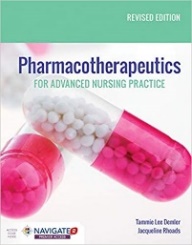 Course 	TitleAuthorCopyrightISBN/PublisherPriceStatus531Shadow Health Digital Clinical Experience™Advanced Health AssessmentDigital Clinical Experience [Computer software]. Gainesville, FL: Shadow Health.Shadow Health$89.00RequiredSee additional information below536 Issues & Roles in Nursing EducationEnrollment: 25Clinical Teaching Strategies in NursingOermann, Shellenbarger & Gaberson20185th ed9780826140029Springer$85.00Required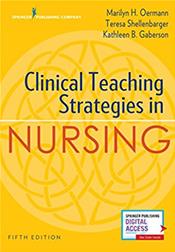 536The New Nurse Educator: Mastering AcademeHunt20182nd ed9780826181824Springer$65.00Required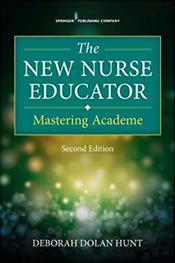 536The Legal, Professional, and Ethical Dimensions of Higher Education in NursingSmith20122nd ed9780826199539Springer$65.00Required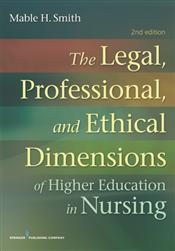 Course TitleAuthorCopyrightISBN/PublisherPriceStatus536The Scope of Practice for Academic Nurse Educators and Academic Clinical Nurse EducatorsNational League for Nursing20203rd ed9781975151928NLNNEW EDITION!$19.95Required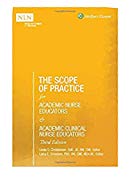 545 Advanced Health Assessment & Diagnostic Reasoning for the NeonateEnrollment: 10Imaging of the NewbornKirpalani, Epelman & Mernagh20112nd ed9780521896269Cambridge University Press$171.00Required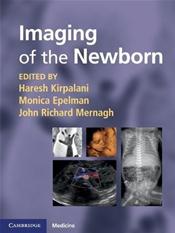 545Fanaroff & Martin’s Neonatal-Perinatal Medicine: Diseases of the Fetus & Infant, 2-volume setMartin, Fanaroff & Walsh202011th ed9780323567114ElsevierNEW EDITION!$279.99Required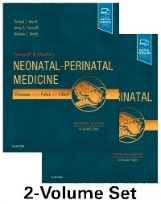 545Physical Assessment of the Newborn: A Comprehensive Approach to the Art of Physical ExaminationTappero & Honeyfield20196th ed9780826174437SpringerNEW EDITION!$70.00Required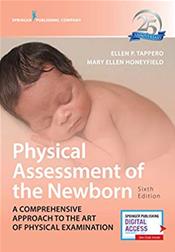 545Mosby’s Pocket Guide to Fetal MonitoringMiller, Miller & Tucker20178th ed9780323401579Elsevier$48.95Required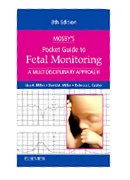 Course 	TitleAuthorCopyrightISBN/PublisherPriceStatus549 Neonatal Management IEnrollment: 10Neonatology: Management, Procedures, On Call Problems, Diseases, & DrugsGomella20208th ed9781259644818McGraw-HillNEW EDITION!$70.00Required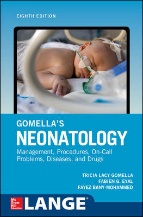 549/550Assisted Ventilation of the NeonateGoldsmith20176th ed9780323390064Elsevier Health Science$99.99Required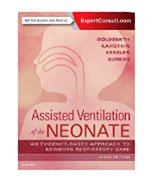 549/550Fanaroff & Martin’s Neonatal-Perinatal Medicine: Diseases of the Fetus & Infant, 2-volume setMartin, Fanaroff & Walsh202011th ed9780323567114ElsevierNEW EDITION!$279.99Required550 Neonatal Management IIEnrollment: 10MacDonald’s Atlas of Procedures in NeonatologyRamasethu20196th ed9781496394255Wolters KluwerNEW EDITION!$139.99Required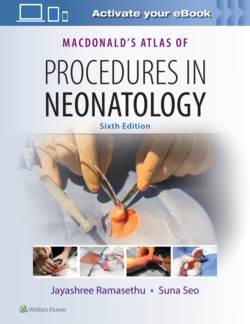 554 Human Resource ManagementEnrollment: 25Human Resource Management in Health Care: Principles and PracticeFallon & McConnell20213rd ed9781284155136Jones & BartlettNEW EDITION!$85.95Required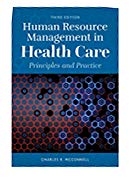 Course TitleAuthorCopyrightISBN/PublisherPriceStatus560/561 Family Healthcare Management I & Advance FNP Practicum IEnrollment: 40Nurse Practitioner’s Business Practice & Legal GuideBuppert20186th ed9781284117165Jones & Bartlett$125.95Elective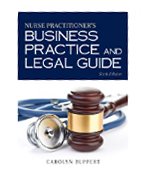 560/561Clinical Guidelines in Primary CareHollier20183rd ed9781892418258APEANEW BOOK FOR COURSE!$109.95Required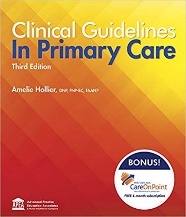 560/561Burns’ Pediatric Primary CareGarzon Maaks et al.20217th ed9780323581967ElsevierNEW EDITION!141.00Required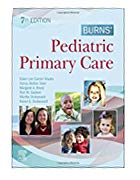 560/561Family Practice GuidelinesCash & Glass20174th ed9780826177117 or9780826153418 (includes free app)Springer$110.00Elective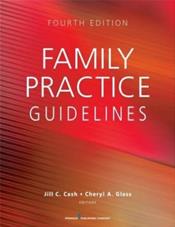 560/561Primary Care: Art & Science of Advanced Practice NursingDunphy et al.20195th ed9780803667181F. A. DavisNEW EDITION!$175.00Required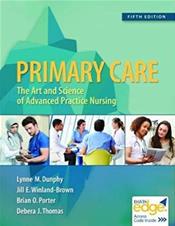 Course TitleAuthorAuthorCopyrightISBN/PublisherPriceStatus560/561Women’s Health Care in Advanced Practice Nursing Alexander,Johnson-Mallard,Kostas-Polsten, Fogel &WoodsAlexander,Johnson-Mallard,Kostas-Polsten, Fogel &Woods20172nd ed9780826190017Springer$115.00Required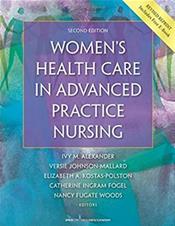 560/561A Manual of Laboratory and Diagnostic TestsFischbach & FischbachFischbach & Fischbach201810th ed9781496377128Wolters Kluwer$66.99Elective560/561Essential Procedures for Practitioners in Emergent, Urgent, & Primary Care Settings: A Clinical CompanionCampo & LaffertyCampo & Lafferty20162nd ed9780826171764Springer$80.00Elective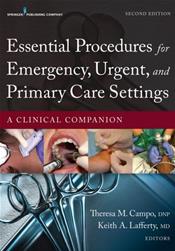 560/5612021 Ferri’s Clinical Advisor: 5 Books in 12021 Ferri’s Clinical Advisor: 5 Books in 1Ferri20209780323713337ElsevierWill publish in June$99.99Elective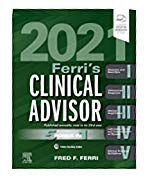 560/561DxR ClinicianDxR ClinicianDxR Development Group2020DxR Development Group$75.00RequiredAdditional info will be provided in the course syllabus. The software will be available to purchase week 1.Course TitleAuthorCopyrightISBN/PublisherPriceStatusRequired for all FPMHNP coursesDiagnostic & Statistical Manual of Mental Disorders (DSM-5)American Psychiatric Association20135th ed9780890425558American Psychiatric Publishing$160.00Required for all FPMHNP courses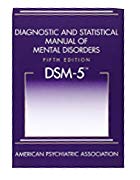 Required for all FPMHNP coursesPsychiatric-Mental Health Nursing: Scope & Standards of Practice American Nurses Association20142nd ed9781558105553American Nurses Association$32.95Required for all FPMHNP courses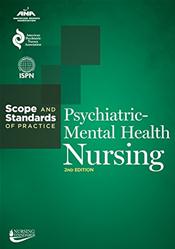 Required for all FPMHNP coursesThe Prescriber’s Guide: Stahl’s Essential Psycho-pharmacology Stahl20176th ed9781316618134Cambridge University Press$99.99Required for all FPMHNP courses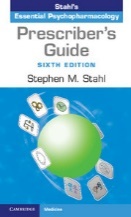 566 Family Mental Health Psycho-PharmacologyEnrollment: 25Stahl’s Essential Psycho-pharmacology: Neuroscientific Basis & Practical ApplicationStahl20134th ed9781107686465Cambridge University Press$124.99Required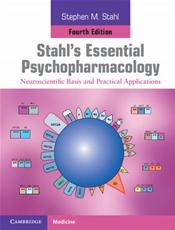 566The Prescriber’s Guide: Stahl’s Essential Psychopharma-cology Stahl20176th ed9781316618134Cambridge University Press$99.99RequiredCourse TitleAuthorCopyrightISBN/PublisherPriceStatus568 Advanced Assessment & Therapeutic InterventionsEnrollment: 12Psychiatric Advanced Practice Nursing: A Biopsychosocial Foundation for PracticePerese20121st ed9780803622470F A Davis$156.00Required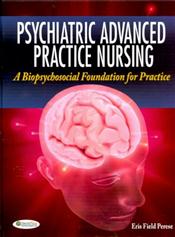 568Kaplan & Sadock’s Synopsis of Psychiatry: Behavioral/Clinical PsychiatrySadock et al.201511th ed9781609139711Wolters Kluwer$123.99Required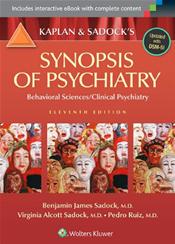 569The Psychiatric InterviewCarlat20174th ed9781496327710Wolters Kluwer$66.99Required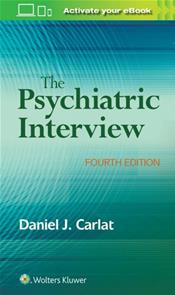 572 Advanced Psychiatric Nursing-Diagnosis & Management of Adults & Specialty PopulationsEnrollment: 10Motivational Interviewing in the Treatment of Psychological ProblemsArkowitz et al.20172nd ed9781462530120Guilford Press$32.00Required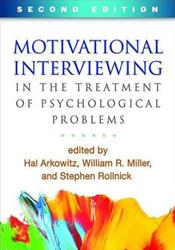 572Desk Reference to the Diagnostic Criteria from DSM-5American Psychiatric Association20135th ed9780890425565American Psychiatric Press$74.00Required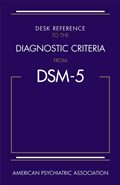 Course TitleAuthorCopyrightISBN/PublisherPriceStatus572Stahl’s Essential Psycho-pharmacology: Neuroscientific Basis & Practical ApplicationStahl20134th ed9781107686465Cambridge University Press$124.99Required572The Prescriber’s Guide: Stahl’s Essential Psychopharma-cology Stahl20176th ed9781316618134Cambridge University Press$99.99Required572The Psychiatric InterviewCarlat20174th ed9781496327710Wolters Kluwer$66.99Required572Kaplan & Sadock’s Synopsis of Psychiatry: Behavioral/Clinical PsychiatrySadock et al.201511th ed9781609139711Wolters Kluwer$123.99Required572Theory and Practice of Group PsychotherapyYalom20055th ed9780465092845Station Hill Press$70.00Required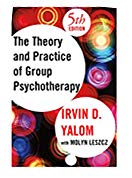 572Practice Guidelines for the Treatment of Psychiatric DisordersAmerican Psychiatric Association20061st ed9780890423851American Psychiatric Press$154.00Required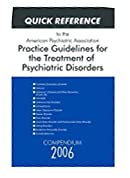 Course TitleAuthorCopyrightISBN/PublisherPriceStatus572Cognitive Behavior Therapy: Basics and BeyondBeck20112nd ed9781609185046Guilford Press$57.00Required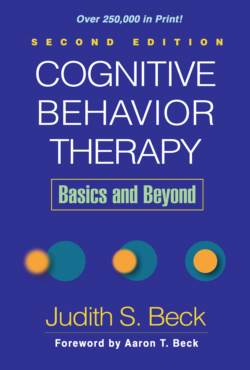 640 Final FNP PracticumEnrollment: 15Family Nurse Practitioner Certification Intensive Review: Fast Facts & Practice QuestionsCodina Leik20173rd ed9780826134295SpringerApp included with print purchase$80.00Required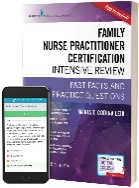 640DxR ClinicianDxR Development Group2020DxR Development Group$75.00RequiredAdditional info will be provided in the course syllabus. The software will be available to purchase week 1.707 Principles of Epidemiology & Health Promotion in APNEnrollment: 25Caring for the Vulnerable: Perspectives in Nursing Theory, Practice, & Researchde Chesnay & Anderson20205th ed9781284146813Jones & BartlettNEW EDITION!$90.95Required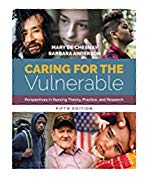 707Health Promotion in Nursing PracticeMurdaugh, Parsons & Pender20198th9780134754086PearsonNEW EDITION!$99.00Required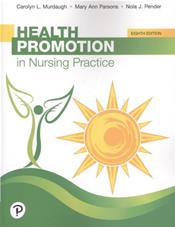 707 Essentials of Epidemiology in Public HealthBaileyAschengrau & Seage20204th ed9781284128352Jones & Bartlett$89.95Required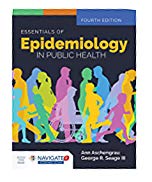 Course TitleAuthorCopyrightISBN/PublisherPriceStatus710 BiostatisticsEnrollment: 25Munro's Statistical Methods for Health Care ResearchPlichta Kellar & Kelvin20136th ed9781451187946Wolters Kluwer$85.99Elective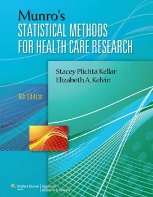 735 Interprofessional Collaboration & Advanced Program PlanningEnrollment: 25The Interprofessional Health Care Team: Leadership & DevelopmentWeiss, Tilin & Morgan20182nd ed9781284112009Jones & Bartlett$79.95Required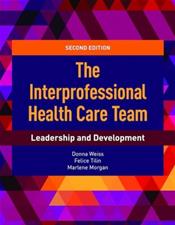 736 Translation of Evidence-Based into PracticeEnrollment: 25Evidence-based Practice: An Integrative Approach to Research, Administration, & PracticeHall & Roussel20172nd ed9781284098754Jones & Bartlett$104.95Required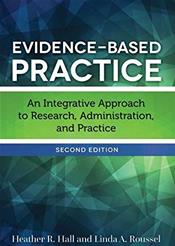 736 Project Planning & Management: A Guide for Nurses & Interprofessional TeamsHarris, Roussel, Dearman, & Thomas20203rd ed9781284147056Jones & Bartlett$83.95Required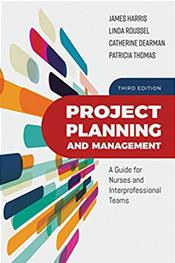 736Evidence-Based Practice in Nursing & Healthcare: A Guide to Best PracticeMelnyk & Fineout-Overholt20194th ed9781496384539Wolters Kluwer$94.99Required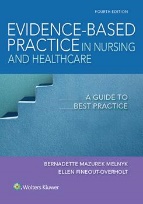 Course TitleAuthorCopyrightISBN/PublisherPriceStatus736Translation of Evidence into Practice: Application to Nursing & Health CareWhite, Dudley-Brown, & Terhaar20193rd ed9780826147363SpringerNEW EDITION!$85.00Required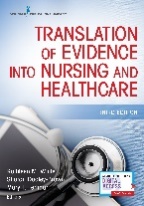 736Evidence-Based Nursing: The Research-Practice ConnectionBrown20184th ed9781284099430Jones & Bartlett$109.95Elective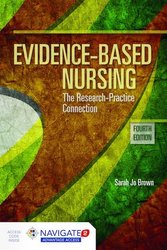 740 Impact of Ethics & Law on the Role of the DNPEnrollment: 25Ethical and Religious Directives for Catholic Health Care ServiceU.S. Conference of Catholic Bishops20186th edhttp://www.usccb.org/about/doctrine/ethical-and-religious-directives/upload/ethical-religious-directives-catholic-health-service-sixth-edition-2016-06.pdfU.S. Conference of Catholic BishopsRequired740Code of Ethics for Nurses with Interpretive StatementsAmerican Nurses Association20152nd ed9781558105997American Nurses Association$33.95Required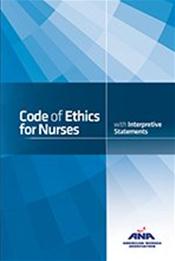 740Nursing Ethics & Professional Responsibility in Advanced PracticeGrace20183rd ed9781284107333Jones & Bartlett$87.95Required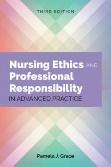 740Legal & Ethical Issues for Health ProfessionsNguyen20194th ed9780323496414Elsevier$79.95Required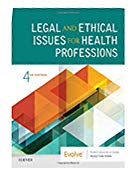 Course TitleAuthorCopyrightISBN/PublisherPriceStatus759 Information & Technology for Transformation of HealthcareEnrollment: 25Nursing Informatics for the Advanced Practice NurseMcBride & Tietze20192nd ed9780826140456Springer Publishing$115.00Required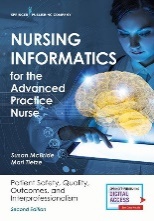 826.2 DNP-C Project II828.2 DNP-L Project IIEnrollment: 10Nursing Practice Project: A Framework for SuccessMoran, Buran & Conrad20203rd ed9781284156959Jones & Bartlett$92.95Required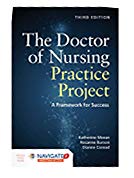 